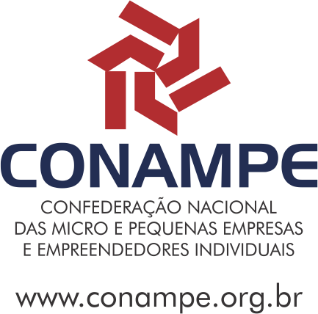 1º PRÊMIO MÉRITO ASSOCIATIVISTAFICHA DE INSCRIÇÃO E IDENTIFICAÇÃONOME: __________________________________________________________________________R.G.: _________________________ / CPF: _________________________________________Endereço: ______________________________________________________________________CEP _________________ - Cidade ______________________________________ UF ______Celular: _______________________________________________________________________E-mail: _______________________________________________________________________ Nome Empresarial: ______________________________________________________________CNPJ: ________________________________________________________________________DESCRIÇÃO: ________________________________________________________________________________________________________________________________________________________________________________________________________________________________________________________________________________________________________________________________CATEGORIA:	(   )   FEDERAÇÃO DESTAQUE 2020 / 2021 		(   )   ASSOCIAÇÃO DESTAQUE 2020 / 2021            (   )   EMPRESA DESTAQUE 2020 / 2021Concordo com os termos do Regulamento do 1º PRÊMIO MÉRITO ASSOCIATIVISTA.___________________________________Local e Data____________________________________     _______________________________________        Assinatura do Responsável          Assinatura da Federação / Associação	Observações: As assinaturas poderão ser em forma digital ou com certificação digital;Além da ficha de inscrição, anexar os documentos obrigatórios abaixo relacionados:Declaração da Federação ou Associação para a empresa participante que comprove o vínculo, no ano de 2020;Cópias do CPF e do RG do representante do ente participante e Cartão do CNPJ.